Учредитель театра – Администрация г. Долгопрудного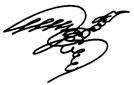 Д О Л Г О П Р У Д Н Е Н С К И Й     М У Н И Ц И П А Л Ь Н Ы ЙОктябрь 2018                   28 театральный сезон.                      Учредитель театра – Администрация города Долгопрудного.    Профессиональный театр в городе повышает статус города!Московская область г. Долгопрудный, ул. Спортивная, д. 3.Бронирование билетов: gorod@list.ruТел.: 8-495-576-55-27; 8-925-622-31065;8-916-717-29-77(смс); 8-905-784-26-09; 8-916-716-20-29 8-968-084-73-75 Предварительная продажа билетов: ул.Спортивная, д.3 театр «Город»Театр «Город» оказывает услуги:организация и проведение детских и взрослых праздниковорганизация и проведение фольклорно-обрядовых праздниковпрокат костюмовНовогодние корпоративы различной тематикиНовогодние и Рождественские поздравления Деда Мороза и Снегурочки20 декабря – 13 январяКаждый зритель – желанный гость!Каждый день, проведенный с нами, - праздник!ДатаСпектакльНачало спектакля3 средаПроект «Город читает!»Тема: Александр Аркадьевич Галич. 100-летию со дня рождения русского писателя, поэта, сценариста посвящается.«Олимпийская сказка».19.00По ФЗ 6+Рекомендованный театром возраст 6+Общедоступное мероприятие4четверг Спектакль «Золотые сказки для самых маленьких», А. ПушкинРежиссер-постановщик Ю. Соловьев19.00 По ФЗ 0+Рекомендованный театром возраст 2+Цена билета -300рЛьготный -5пятницаМузыкально-импровизационное антистресс-шоу«На Позитиве!»Режиссер-постановщик А. ПресновНаш ответ имммерсивным шоу!19.00 По ФЗ 18+Рекомендованный театром возраст 18+Цена билета 300рЛьготный 100р.6субботаСпектакль «Веселый Роджер!»Режиссер-постановщик Ю.СоловьевРежиссер версии восстановления А. ПресновВ рамках проекта «Театры малых городов»12.00По ФЗ 6+Рекомендованный театром возраст 6+Цена билета -300р Льготный -100р7воскресеньеСпектакль «Машенька и Медведь»,В. ПанфиловРежиссер-постановщик А. Долотов12.00По ФЗ 0+; Рекомендованный театром возраст 3+Цена билета 300р; Льготный – 100р7воскресеньеПремьера сезона!Спектакль «Открытие жизни!», Е. ВильтовскийРежиссер-постановщик А. ПресновВ рамках проекта «Культура малой Родины»17.00 По ФЗ 12+Рекомендованный театром возраст 12+Цена билета -300р Льготный -10-15октябряФедеральный фестиваль «Театральный Олимп», г. СочиПо афише фестиваля10 средаПроект «Город читает!»Тема: Николай Константинович Доризо 95-летию со дня рождения русского советского поэта, писателя посвящается.«Огней так много золотых».19.00По ФЗ 6+Рекомендованный театром возраст 6+Общедоступное мероприятие11четвергПролог Областного театрального фестиваля  «Долгопрудненская осень» -на сцене театра «Город» Московский областной кукольный театрСпектакль «Принцесса Крапинка», Режиссер-постановщик 19.00По ФЗ 0+Рекомендованный театром возраст 4+Цена билета -300рЛьготный – 12пятницаПролог Областного театрального фестиваля  «Долгопрудненская осень» -на сцене театра «Город» Московский областной кукольный театрСпектакль «Принцесса и свинопас», Режиссер-постановщик19.00По ФЗ 0+Рекомендованный театром возраст 4+Цена билета -300рЛьготный –13субботаПролог Областного театрального фестиваля  «Долгопрудненская осень» -на сцене театра «Город» Московский областной кукольный театрСпектакль «Клочки по заулочкам», Режиссер-постановщик12.00По ФЗ 6+Рекомендованный театром возраст 3+Цена билета -300р Льготный -14воскресеньеКомплексный Молодежный Центр, танцевальные коллективы «Караван», «Элегантность»Концертно-театрализованная программа «Мир танца», М. Некрасова, Н. Буличева 12.00По ФЗ 6+Рекомендованный театром возраст 5+Цена билета -300р Льготный -100 р14воскресеньеКомплексный Молодежный Центр, танцевальные коллективы «Караван, «Элегантность»Концертно-театрализованная программа «Танцующая планета», М. Некрасова, Н. Буличева 17.00 По ФЗ 12+Рекомендованный театром возраст 12+Цена билета -300р Льготный -100 р17 среда Проект «Город читает!»Тема: Глеб Иванович Успенский. 175-летию со дня рождения русского писателя посвящается.«Нравы Растеряевой улицы».19.00По ФЗ 6+Рекомендованный театром возраст 6+Общедоступное мероприятие 19пятницаСпецпоказ.Спектакль «Его Величество Государь Николай II», Е. ВильтовскийРежиссер-постановщик А. ПресновВ рамках проекта «Культура малой Родины»19.00По ФЗ 6+Рекомендованный театром возраст 6+Цена билета -300рЛьготный -20субботаСпектакль «Муха-Цокотуха», К. ЧуковскийРежиссер-постановщик А. Преснов12.00 По ФЗ 0+Рекомендованный театром возраст 3+Цена билета 300рЛьготный – 100р20субботаМузыкальный арт-проект «КафеМиров»Тема: «Евгений Мартынов. Лебединая верность»Идея спектакля И. ГололобовРежиссер-постановщик И. Гололобов19.00 По ФЗ 12+Рекомендованный театром возраст 12+Цена билета -500р Льготный -21воскресеньеСолнечному клоуну Олегу Попову посвящаетсяСпектакль «Шарабум-шоу-NEXT», клоунская буффонадаРежиссер-постановщик А. Преснов12.00 По ФЗ 0+Рекомендованный театром возраст 3+Цена билета -300р Льготный – 100р21воскресеньеПремьера!Спектакль «Его Величество Государь Николай II», Е. ВильтовскийРежиссер-постановщик А. ПресновВ рамках проекта «Культура малой Родины»17.00По ФЗ 6+Рекомендованный театром возраст 6+Цена билета -300рЛьготный -24средаПроект «Город читает!»Тема: Обзор конкурсной программы фестиваля. Открытию Областного театрального фестиваля «Долгопрудненская осень» посвящается.«Долгопрудненская осень -2018».19.00По ФЗ 6+Рекомендованный театром возраст 6+Общедоступное мероприятие26 октября -2 ноябряОбластной театральный фестиваль «Долгопрудненская сень»По афише фестиваля